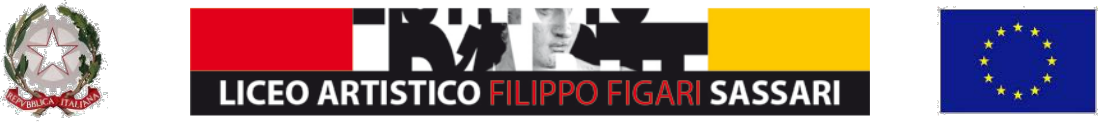 PIAZZA D'ARMI, 16 - 07100 SASSARI  -  Tel. 079 23 44 66 C.F. 80004610905Sito web www.liceoartisticosassari.edu.it MAIL sssd020006@istruzione.it PEC sssd020006@pec.istruzione.itAnno Scolastico 2023-24MODULO RICHIESTA PERMESSO BREVE(Art. 16 CCNL del 27/11/2007)Al dirigente Scolastico o al suo delegatodel Liceo Artistico F. FigariPiazza d’Armi, 16 – SASSARIIl sottoscritto ______________________________ docente indeterminato/determinato in servizio presso questo liceo per n. __ ore settimanali, CHIEDEalla S. V. un PERMESSO BREVE per le ragioni e i tempi sotto indicati.**Questi dati dovranno essere necessariamente riportati anche nella domanda effettuata su ArgoScuolaNextIl sottoscritto si impegna, nel caso di esame favorevole della richiesta da parte del Referente del plesso, a presentare la domanda anche tramite la piattaforma ArgoScuolaNext e sarà disponibile a effettuare il recupero dell’ora nei tempi stabiliti dal contratto.        Data                                                                                Firma______________                                                     ______________________DataN. oraSedeOre didattiche (1^, 2^, 3^, ecc.)MotivoSostituto12